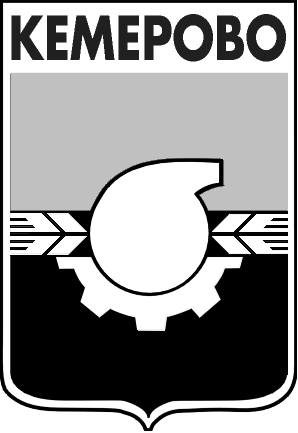 АДМИНИСТРАЦИЯ ГОРОДА КЕМЕРОВОПОСТАНОВЛЕНИЕот 12.09.2016  № 2333Об условиях приватизации здания, расположенного по адресу: г. Кемерово, ул. Угловая, д. 141В соответствии с Федеральным законом от 21.12.2001 № 178-ФЗ 
«О приватизации государственного и муниципального имущества», положением «О порядке приватизации муниципального имущества города Кемерово», утвержденным решением Кемеровского городского Совета народных депутатов от 24.04.2015 № 403, Прогнозным планом приватизации муниципального имущества города Кемерово на 2016 год, утвержденным решением Кемеровского городского Совета народных депутатов от 23.12.2015 № 444     1. Постановление администрации города Кемерово от 27.06.2016 № 1481 «Об условиях приватизации здания, расположенного по адресу: г. Кемерово, ул. Угловая, д. 141» признать утратившим силу.2. Утвердить условия приватизации здания (кадастровый номер 42:24:0101032:187) общей площадью 5 451,3 кв.м, расположенного по адресу: 
г. Кемерово, ул. Угловая, д. 141.2.1. Установить способ приватизации – продажа муниципального имущества посредством публичного предложения.2.2. Установить форму подачи предложений о цене – открытая.2.3. Установить начальную цену объекта в соответствии с отчетом 
об оценке рыночной стоимости в размере 19 192 580 (девятнадцать миллионов сто девяносто две тысячи пятьсот восемьдесят) рублей, с учетом НДС.2.4. Установить цену отсечения в размере 9 596 290 (девять миллионов пятьсот девяносто шесть тысяч двести девяносто) рублей, с учетом НДС.2.5. Установить, что продажа объекта осуществляется одновременно 
с земельным участком с кадастровым номером 42:24:0101032:79 общей площадью 7 615,0 кв.м, цена земельного участка – 4 902 920 (четыре миллиона девятьсот две тысячи девятьсот двадцать) рублей, НДС не облагается.3. Комитету по работе со средствами массовой информации 
(Е.А. Дубкова) опубликовать настоящее постановление в газете «Кемерово» 
и разместить на официальном сайте администрации города Кемерово 
в информационно-телекоммуникационной сети «Интернет».4. Контроль за исполнением данного постановления возложить 
на председателя комитета по управлению муниципальным имуществом города Кемерово Л.В. Иванову.И.о. Главы города 						                        О.В. Турбаба
